06.04. 2017 года проведена уборка территории кладбища, опиловка кустарников вдоль ограждения. С последующим вывозом мусора погруженный в тракторную тележку задействованного в работе Сельскохозяйственный потребительский снабженческо-сбытовой обслуживающий кооператив « Село». 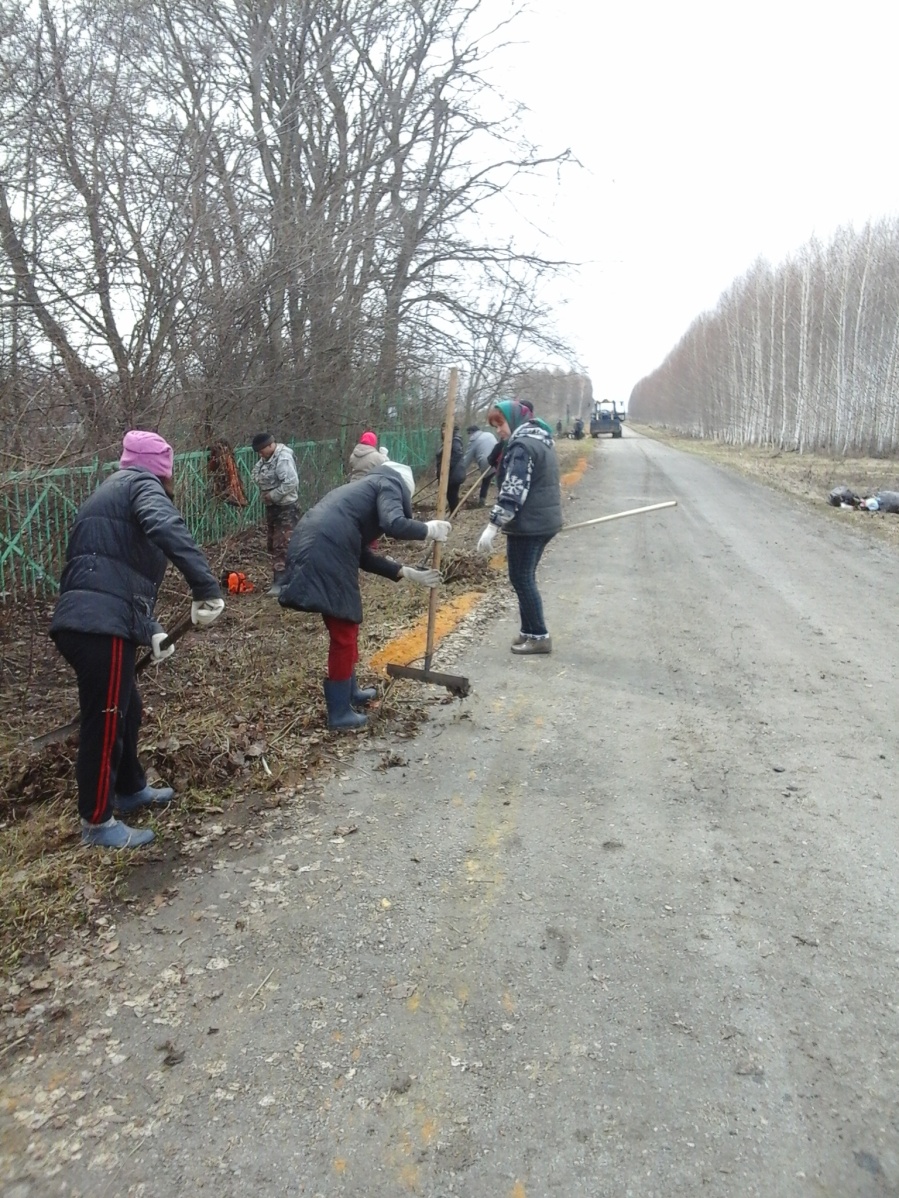 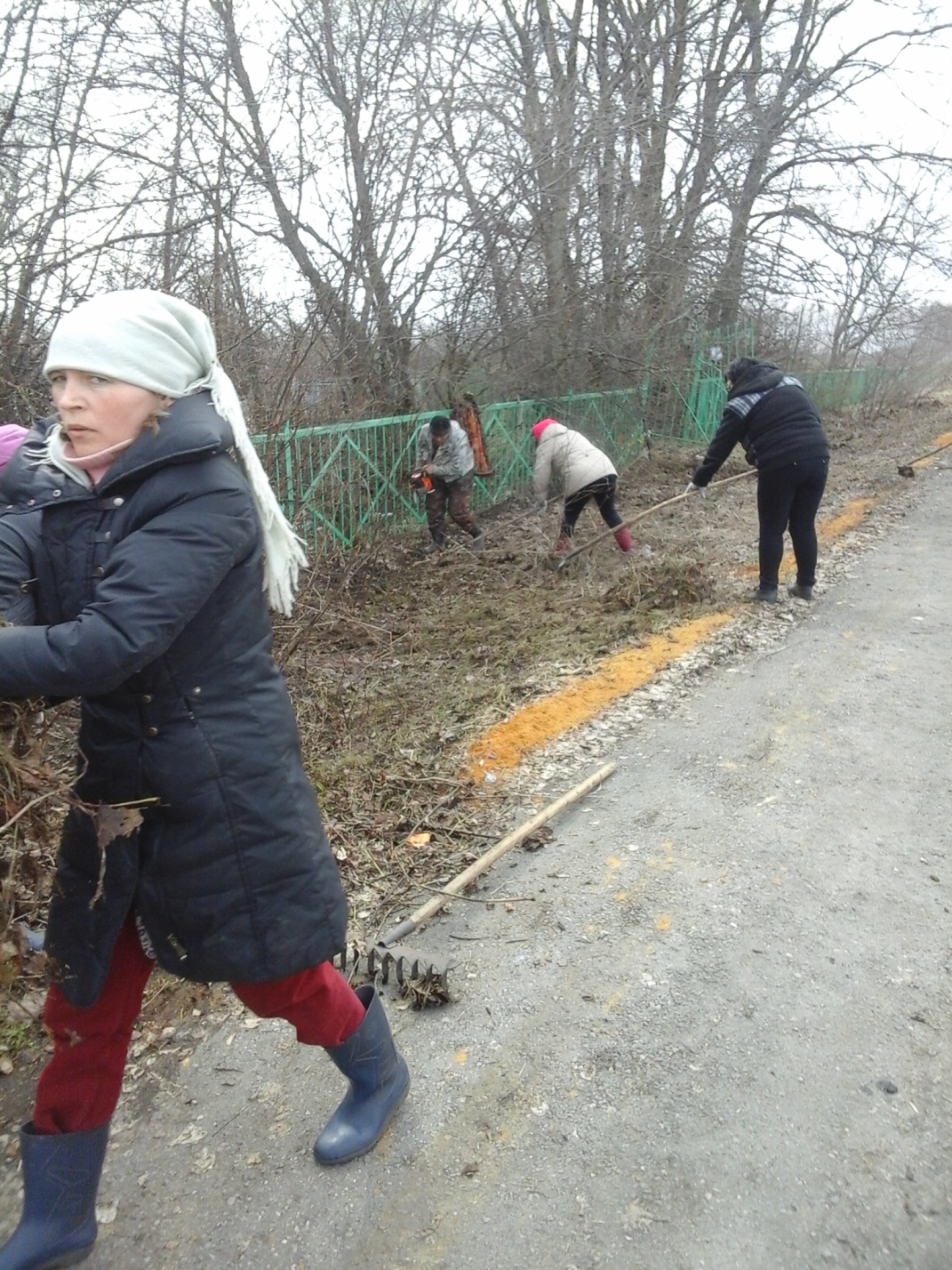 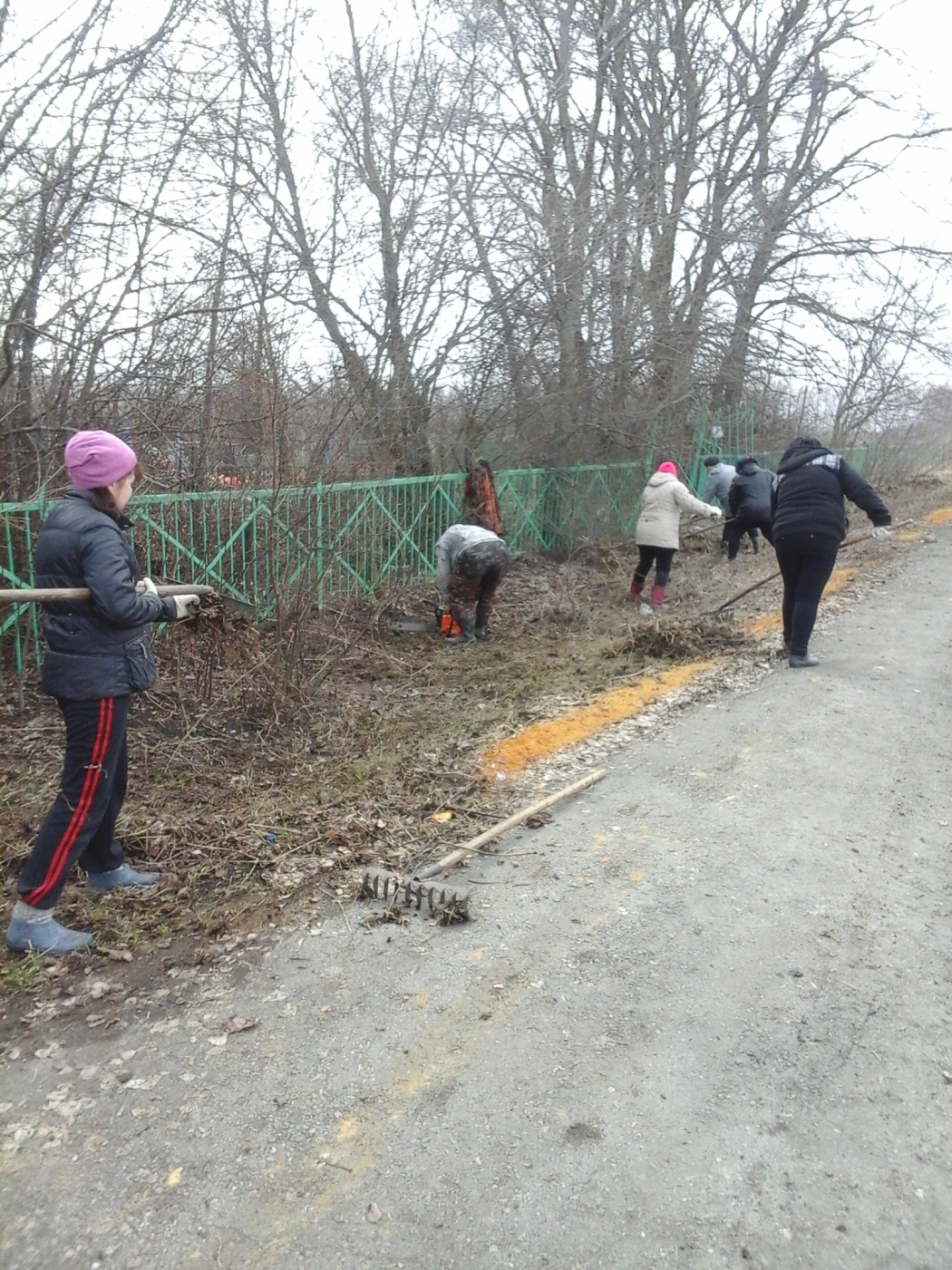 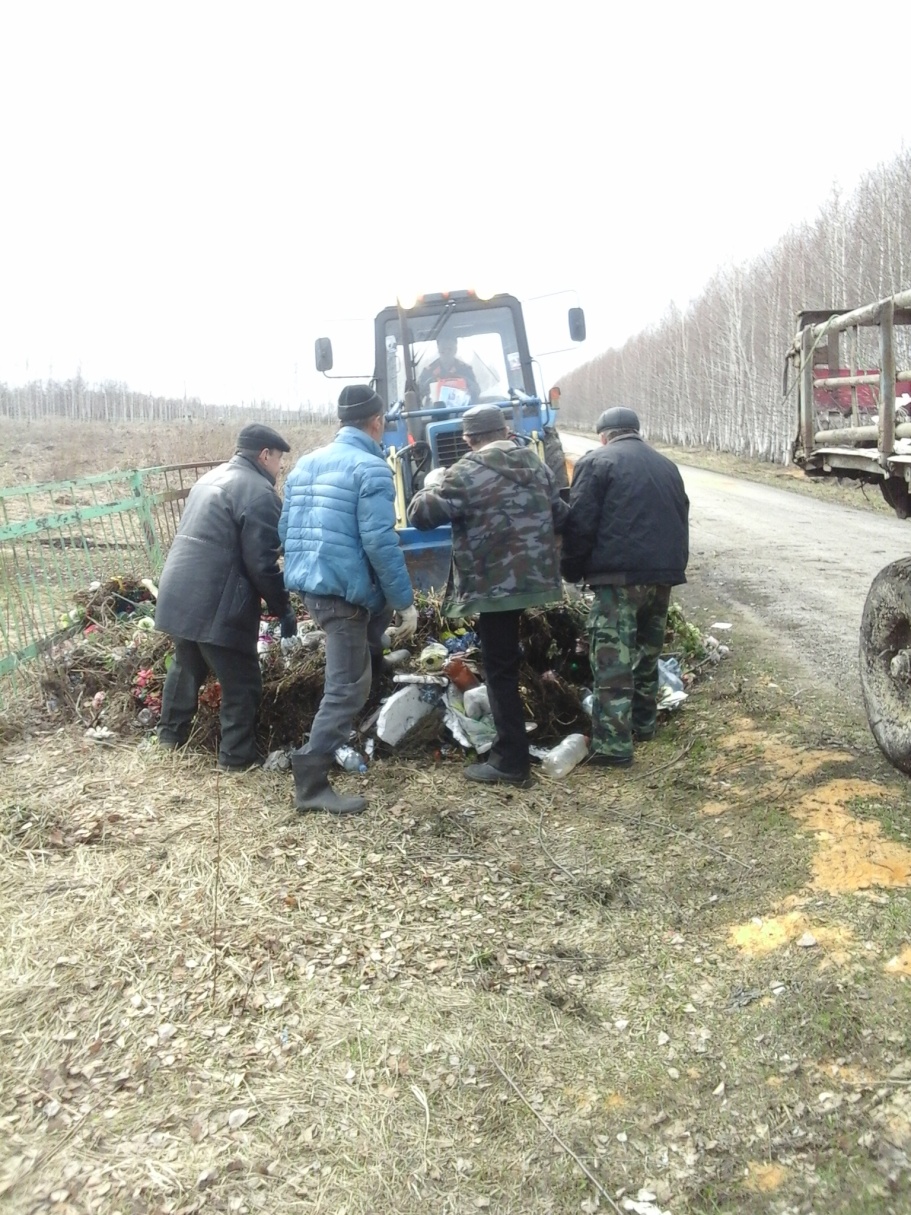 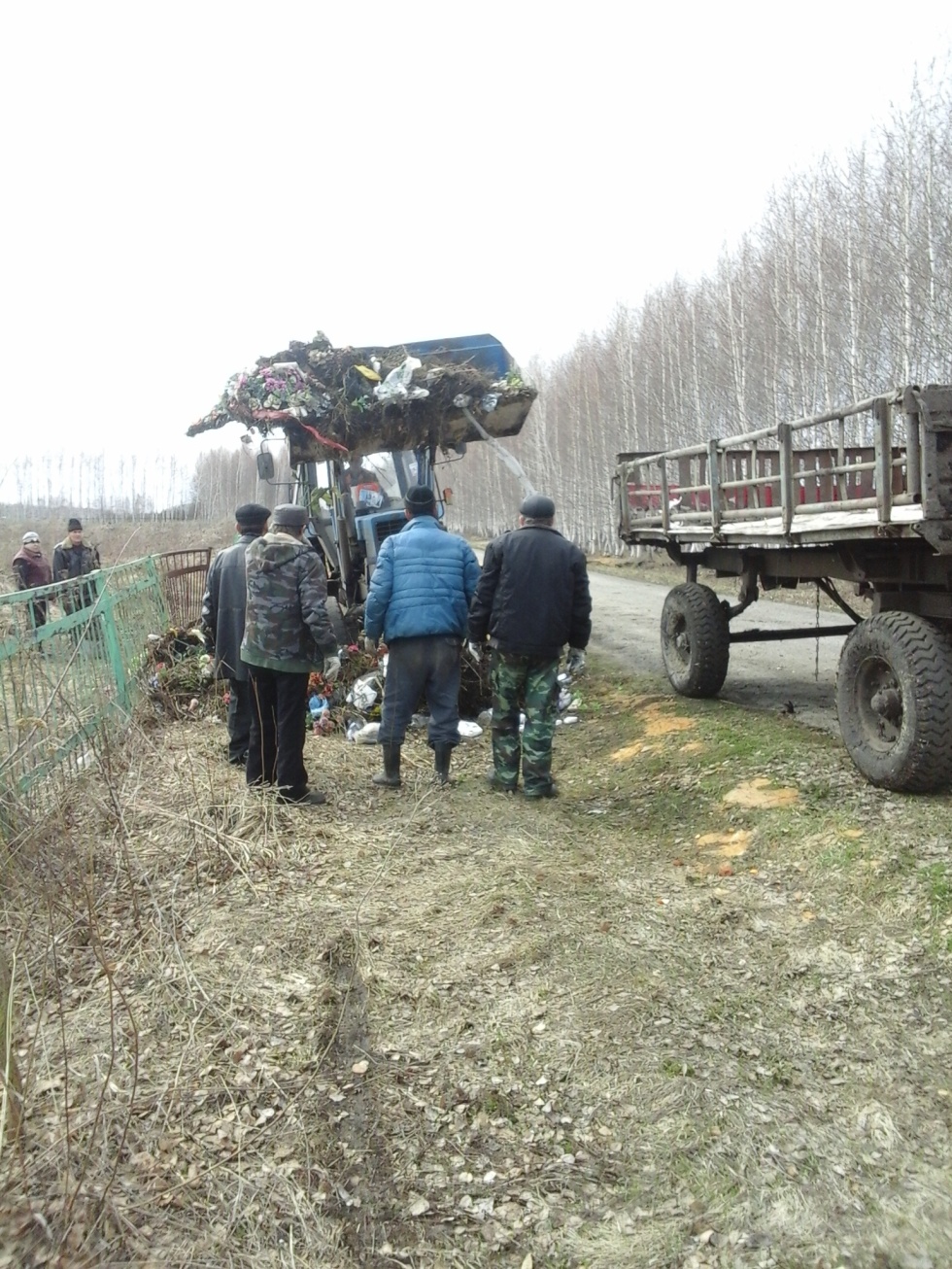 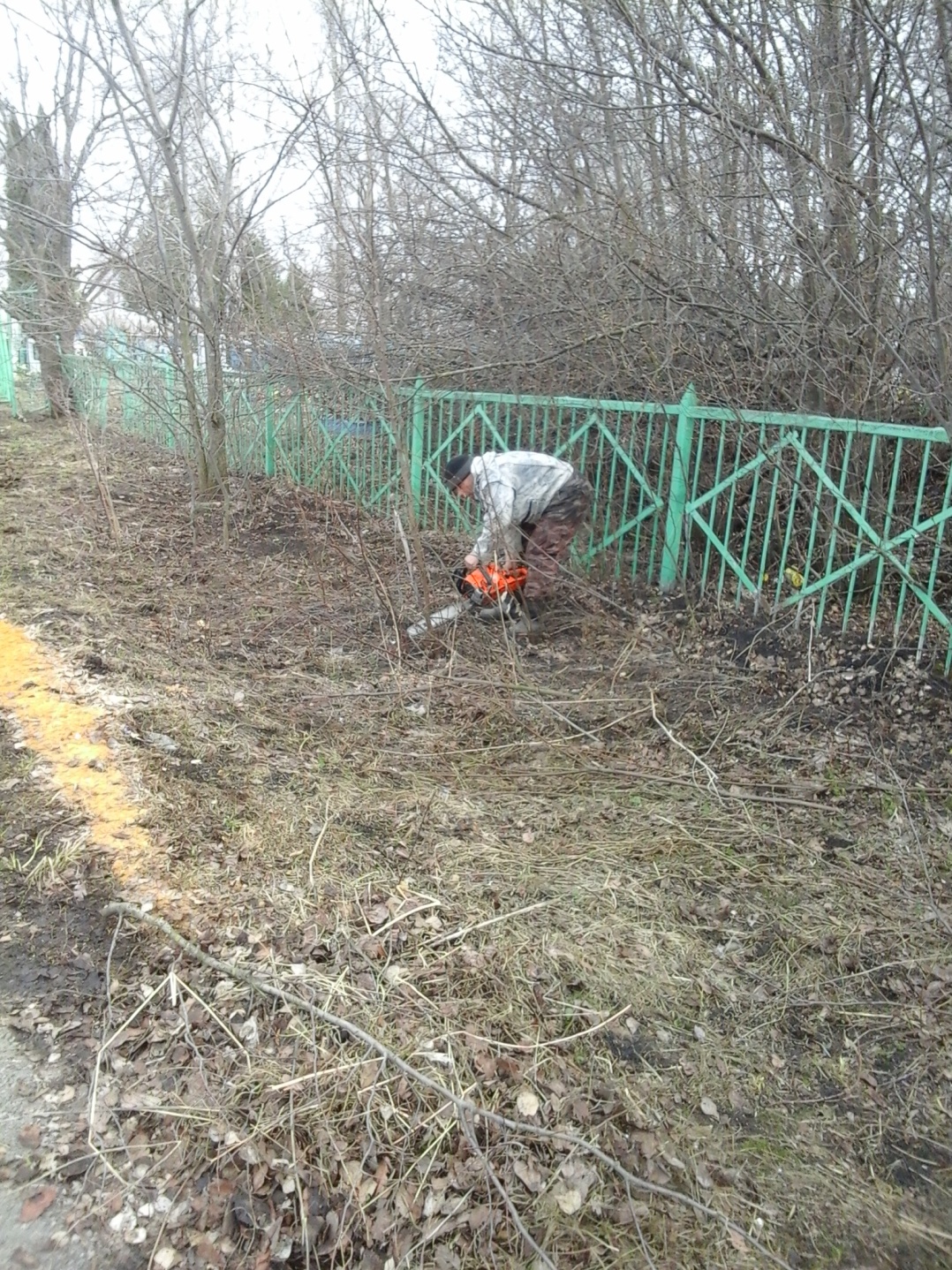 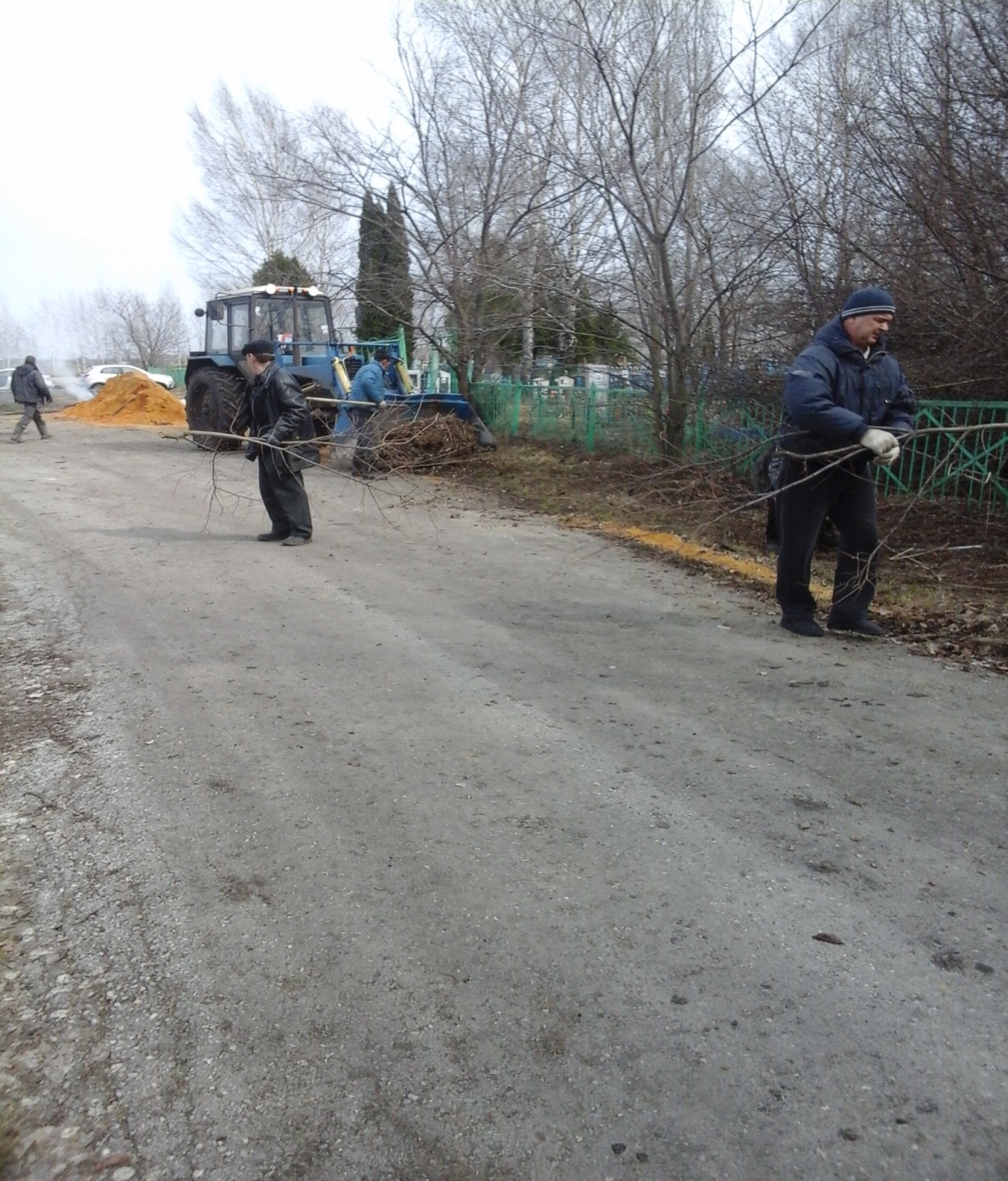 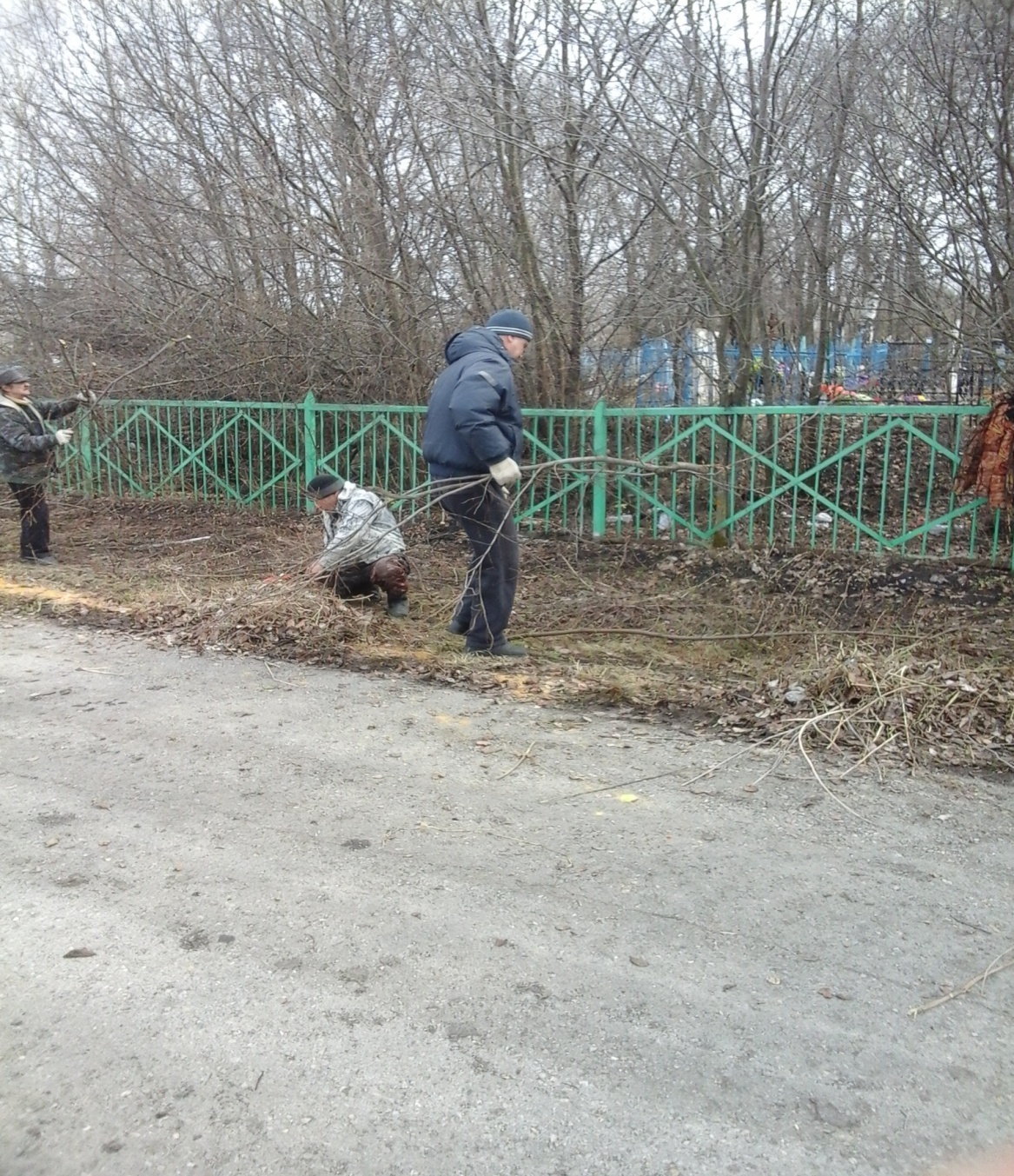 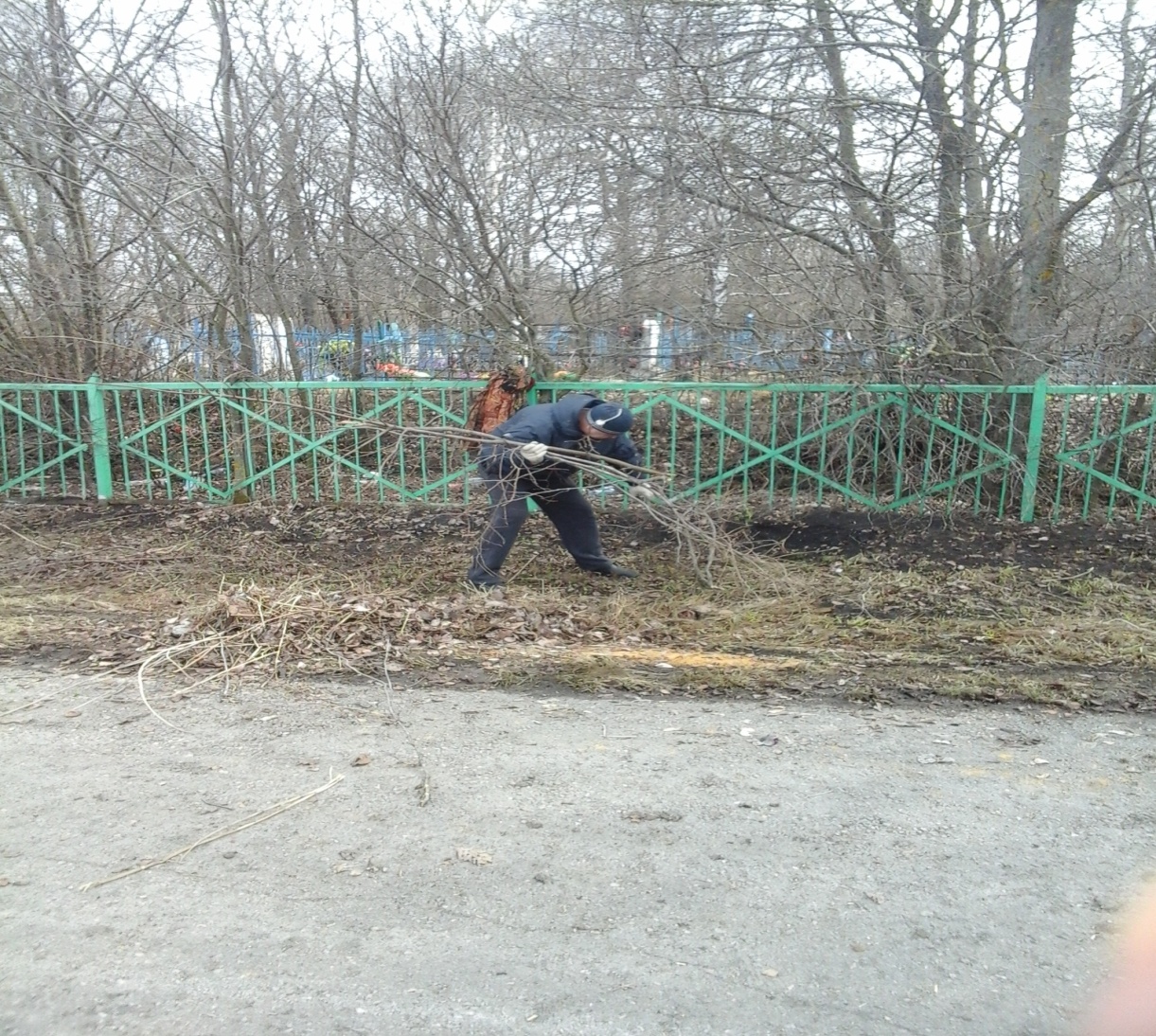 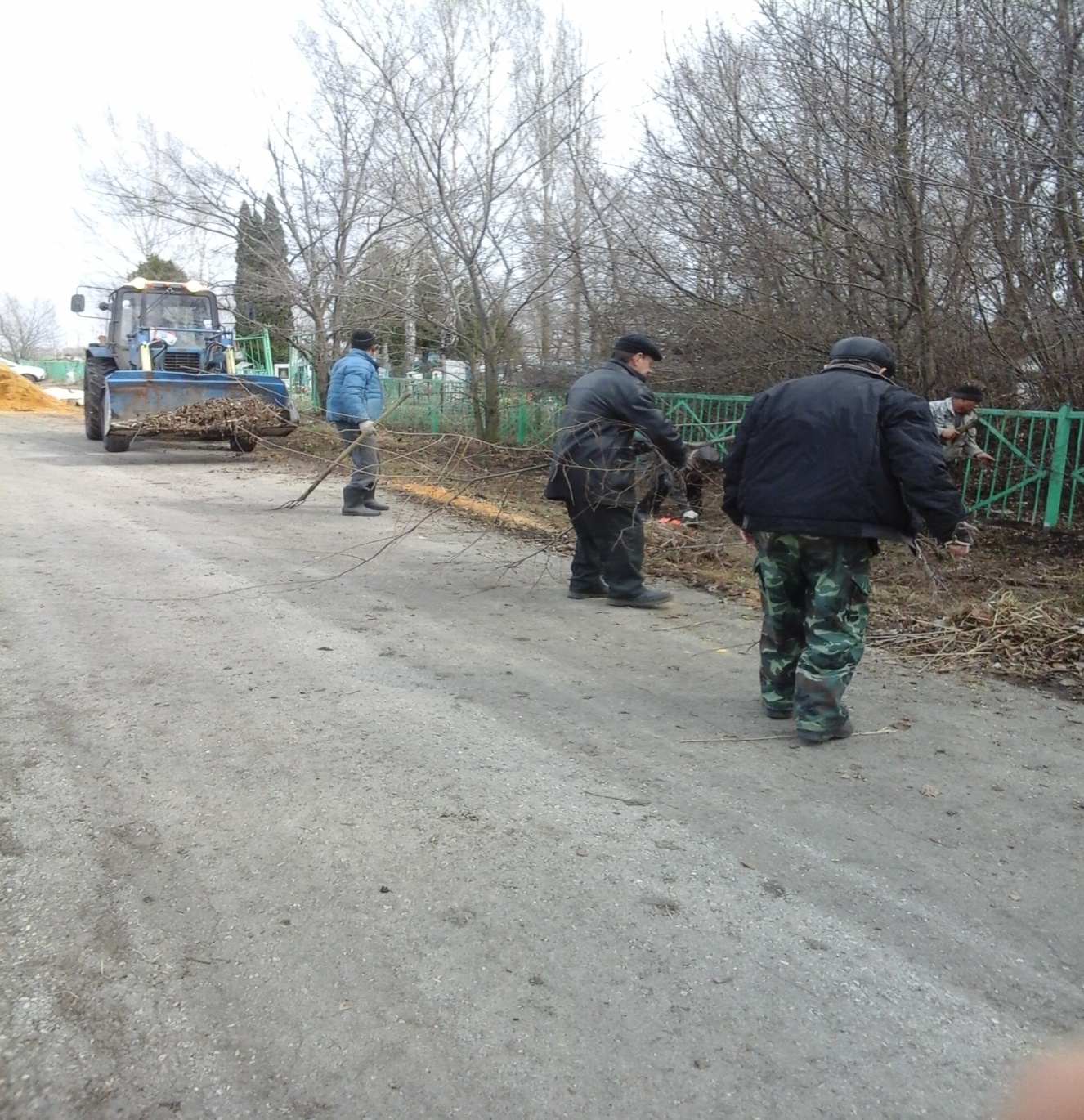 